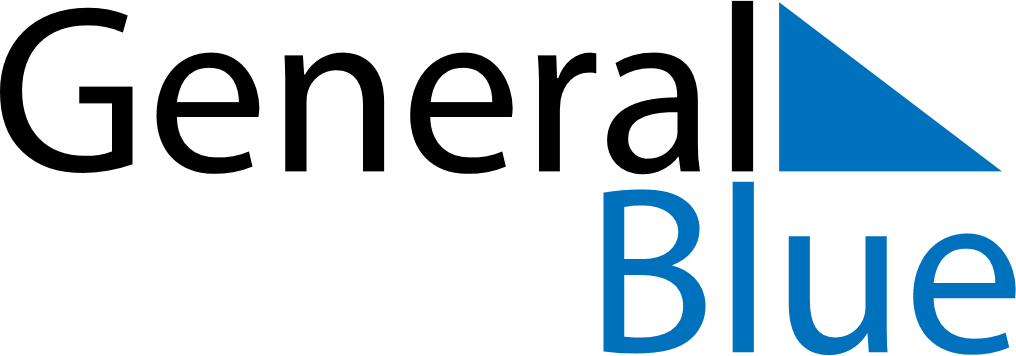 March 2024March 2024March 2024March 2024March 2024March 2024March 2024Nieuwerkerk, Zeeland, The NetherlandsNieuwerkerk, Zeeland, The NetherlandsNieuwerkerk, Zeeland, The NetherlandsNieuwerkerk, Zeeland, The NetherlandsNieuwerkerk, Zeeland, The NetherlandsNieuwerkerk, Zeeland, The NetherlandsNieuwerkerk, Zeeland, The NetherlandsSundayMondayMondayTuesdayWednesdayThursdayFridaySaturday12Sunrise: 7:29 AMSunset: 6:23 PMDaylight: 10 hours and 54 minutes.Sunrise: 7:26 AMSunset: 6:25 PMDaylight: 10 hours and 58 minutes.34456789Sunrise: 7:24 AMSunset: 6:27 PMDaylight: 11 hours and 2 minutes.Sunrise: 7:22 AMSunset: 6:28 PMDaylight: 11 hours and 6 minutes.Sunrise: 7:22 AMSunset: 6:28 PMDaylight: 11 hours and 6 minutes.Sunrise: 7:20 AMSunset: 6:30 PMDaylight: 11 hours and 10 minutes.Sunrise: 7:18 AMSunset: 6:32 PMDaylight: 11 hours and 14 minutes.Sunrise: 7:15 AMSunset: 6:34 PMDaylight: 11 hours and 18 minutes.Sunrise: 7:13 AMSunset: 6:35 PMDaylight: 11 hours and 22 minutes.Sunrise: 7:11 AMSunset: 6:37 PMDaylight: 11 hours and 26 minutes.1011111213141516Sunrise: 7:09 AMSunset: 6:39 PMDaylight: 11 hours and 30 minutes.Sunrise: 7:06 AMSunset: 6:41 PMDaylight: 11 hours and 34 minutes.Sunrise: 7:06 AMSunset: 6:41 PMDaylight: 11 hours and 34 minutes.Sunrise: 7:04 AMSunset: 6:42 PMDaylight: 11 hours and 38 minutes.Sunrise: 7:02 AMSunset: 6:44 PMDaylight: 11 hours and 42 minutes.Sunrise: 7:00 AMSunset: 6:46 PMDaylight: 11 hours and 46 minutes.Sunrise: 6:57 AMSunset: 6:48 PMDaylight: 11 hours and 50 minutes.Sunrise: 6:55 AMSunset: 6:49 PMDaylight: 11 hours and 54 minutes.1718181920212223Sunrise: 6:53 AMSunset: 6:51 PMDaylight: 11 hours and 58 minutes.Sunrise: 6:50 AMSunset: 6:53 PMDaylight: 12 hours and 2 minutes.Sunrise: 6:50 AMSunset: 6:53 PMDaylight: 12 hours and 2 minutes.Sunrise: 6:48 AMSunset: 6:54 PMDaylight: 12 hours and 6 minutes.Sunrise: 6:46 AMSunset: 6:56 PMDaylight: 12 hours and 10 minutes.Sunrise: 6:44 AMSunset: 6:58 PMDaylight: 12 hours and 14 minutes.Sunrise: 6:41 AMSunset: 6:59 PMDaylight: 12 hours and 18 minutes.Sunrise: 6:39 AMSunset: 7:01 PMDaylight: 12 hours and 22 minutes.2425252627282930Sunrise: 6:37 AMSunset: 7:03 PMDaylight: 12 hours and 26 minutes.Sunrise: 6:34 AMSunset: 7:05 PMDaylight: 12 hours and 30 minutes.Sunrise: 6:34 AMSunset: 7:05 PMDaylight: 12 hours and 30 minutes.Sunrise: 6:32 AMSunset: 7:06 PMDaylight: 12 hours and 34 minutes.Sunrise: 6:30 AMSunset: 7:08 PMDaylight: 12 hours and 38 minutes.Sunrise: 6:27 AMSunset: 7:10 PMDaylight: 12 hours and 42 minutes.Sunrise: 6:25 AMSunset: 7:11 PMDaylight: 12 hours and 46 minutes.Sunrise: 6:23 AMSunset: 7:13 PMDaylight: 12 hours and 50 minutes.31Sunrise: 7:21 AMSunset: 8:15 PMDaylight: 12 hours and 54 minutes.